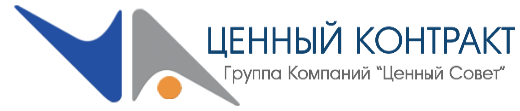 Дата, исх. № ______Кому: От: ЗапросДля обоснования начальной (максимальной) цены контракта на поставку _____________________________ (далее - товар) в соответствии со ст. 22 Федерального закона от 05.04.2013 г. № 44-ФЗ «О контрактной системе в сфере закупок товаров, работ, услуг для обеспечения государственных и муниципальных нужд» прошу в срок до __.___.2023 (включительно) направить предложение в соответствии с характеристиками товара, указанными в настоящем запросе:Основные условия исполнения контракта, заключаемого по результатам закупки:а) порядок поставки товара: (пример)срок поставки продукции: _______________;периодичность поставки: _____________;б) предполагаемые сроки проведения закупки: __________.в) порядок оплаты: ______________;г) размер обеспечения заявки: _________________д) размер обеспечения исполнения контракта: ___________. в) размер обеспечения гарантийных обязательств: ___________.ж) требования к сроку годности товара: _____________;Ответ прошу направить в форме заполненной таблицы, заверенной подписью руководителя и печатью организации (при наличии) или коммерческого предложения, содержащего характеристики услуги.Ответ должен содержать срок действия предлагаемой цены и расчет цены товара. В частности: из содержания предложения должны однозначно определяться цена единицы товара, описание товара, включая технические характеристики, и общая цена договора на условиях, указанных в настоящем запросе. _____________________						__________________________                                                                    (подпись)М.П.№ п/пНаименование товара Требования к качеству, техническим характеристикам, безопасности, функциональным характеристикам (потребительским свойствам), размерам, упаковке, отгрузке товара и иные необходимые показателиЕд. изм.Кол-воЦена, руб.подробное описание объекта закупки, включая указание единицы измерения, количества товара, объема работы или услуги;